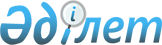 Об установлении квоты рабочих мест для инвалидов
					
			Утративший силу
			
			
		
					Постановление акимата Келесского района Туркестанской области от 31 декабря 2019 года № 377. Зарегистрировано Департаментом юстиции Туркестанской области 31 декабря 2019 года № 5345. Утратило силу постановлением акимата Келесского района Туркестанской области от 5 марта 2021 года № 65
      Сноска. Утратило силу постановлением акимата Келесского района Туркестанской области от 05.03.2021 № 65 (вводится в действие по истечении десяти календарных дней после дня его первого официального опубликования).
      В соответствии с подпунктом 7) статьи 18 Трудового кодекса Республики Казахстан от 23 ноября 2015 года, пункта 2 статьи 31 Закона Республики Казахстан от 23 января 2001 года "О местном государственном управлении и самоуправлении в Республике Казахстан" и подпунктом 6) статьи 9 Закона Республики Казахстан от 6 апреля 2016 года "О занятости населения" акимат Келесского района ПОСТАНОВЛЯЕТ:
      1. Установить квоту рабочих мест для трудоустройства инвалидов в размере от двух до четырех процентов от численности рабочих мест без учета рабочих мест на тяжелых работах, работах с вредными, опасными условиями труда согласно приложению к настоящему постановлению.
      2. Признать утратившим силу постановления акимата Келесского района от 26 февраля 2019 года № 69 "Об установлении квоты рабочих мест для инвалидов" (зарегистрировано в Реестре государственной регистрации нормативных правовых актов за № 4917, опубликованный 06 марта 2019 года в газете "Келес келбеті" и в эталонном контрольном банке нормативных правовых актов Республики Казахстан в электронном виде 11 марта 2019 года).
      3. Государственному учреждению "Аппарат акима Келесского района" в установленном законодательством Республики Казахстан порядке обеспечить:
      1) государственную регистрацию настоящего постановления в Республиканском государственном учреждении "Департамент юстиции Туркестанской области Министерства юстиции Республики Казахстан";
      2) размещение настоящего постановления на интернет-ресурсе акимата Келесского района после его официального опубликования.
      4. Контроль за исполнением настоящего постановления возложить на заместителя акима района А.Сексенбаева.
      5. Настоящее постановление вводится в действие по истечении десяти календарных дней после дня его первого официального опубликования. Размер квоты рабочих мест для трудоустройства инвалидов
					© 2012. РГП на ПХВ «Институт законодательства и правовой информации Республики Казахстан» Министерства юстиции Республики Казахстан
				
      Аким Келесского района

А. Есбаев
Приложение
к постановлению акимата
Келесского района
от 31 декабря 2019 года
№ 377
№
Наименование организации
Списочная численность работников (человек)
Размер квоты %
Количество рабочих мест (человек) 
1
Государственное коммунальное предприятие на праве хозяйственного ведения "Келесская районная больница "Абай" управления общественного здоровья Туркестанской области
1385
4
55
2
Государственное учреждение "Отдел занятости и социальных программ Келесского района"
70
2
1
3
Коммунальное государственное учреждение "Общеобразовательная средняя школа № 7" отдела образования, физической культуры и спорта Келесского района
126
3
4
4
Коммунальное государственное учреждение "Школа-гимназия № 2 имени У.Жанибекова" отдела образования, физической культуры и спорта Келесского района
201
3
6
5
Коммунальное государственное учреждение "Общеобразовательная средняя школа № 23 "1 Мая" отдела образования, физической культуры и спорта Келесского района
110
3
3
6
Коммунальное государственное учреждение "Общеобразовательная средняя школа № 40 имени Г.Муратбаева" отдела образования, физической культуры и спорта Келесского района
147
3
4
7
Коммунальное государственное учреждение "Общеобразовательная средняя школа № 35 имени А.Оразбаевой" отдела образования, физической культуры и спорта Келесского района
67
2
1
8
Коммунальное государственное учреждение "Общеобразовательная средняя школа № 9 "Колтоган" отдела образования, физической культуры и спорта Келесского района
106
3
3